DECLARATION&SUBMISSION FORM
FOR THE AUTHORS OF 
MONOGGRAPHS / TEXTBOOKS
E-mail: stratumplus@gmail.com
Tel: (+373 22) 92-66-63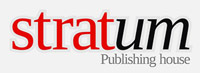 Dear authors!
The proposal of a monograph / textbook you submit will be the basis on which we decide whether it is suitable for publication. Therefore we ask you to prepare it in a way that provides the right information about your manuscript to us and to reviewers. 
The template below should help you prepare your proposal, and your cooperation in following our recommendations will facilitate evaluation.  You may wish to consider writing a proposal between three-to-six pages, which can be further supplemented by samples of chapters and a curriculum vitae, if available. 
If you have completed a draft manuscript, please indicate this in your proposal. Please do not, however, send in an unsolicited draft manuscript.  
After reviewing your proposal, the editor in charge will determine whether you should submit a full manuscript. If the decision is positive, please send your proposal and any accompanying material to the following email: stratumplus@gmail.comYour proposal should contain the following items:Title of your book (a preliminary (working) one, or the definite one):Goals and objectives, relevance of the book:
- Quite simply, what is your book about?     
- What are its main themes and objectives?     
- What distinguishes it from among already existing books, what does it do more innovatively?A synopsis and chapter headings with an indication of length and schedule:
- Please propose working chapter headings and a brief explanation on what you intend to cover in each chapter?     
- How many tables, diagrams or illustrations will there be (roughly)?     
- Roughly how many words/characters will your book be? Does this include references and footnotes?     
- When do you intend to deliver the completed manuscript? Please be as realistic as possible. A description of the target readers - Who is your book primarily aimed at? Who will buy it? Who will read it?     
- Type of book: textbook, monograph, reference book      
- If it is a textbook, for which courses would the book be used?- It the subject area of the book widely taught, or researched?     
- Would this subject have appeal outside your home country? If so, where?A list of the main competing books We would like to know that you are familiar with competition for your proposed book. What are the strengths and weaknesses of key competing titles? Is your books written under a grant project?If your manuscript is prepared under a grant project, please specify the full name of the donor organization, the title of the project and the grant number. Comment from the author:DECLARATION1. Herewith, I confirm that this is the first publication of this manuscript and it is not being considered for publication elsewhere.	Yes				No	2. If this manuscript has been already published elsewhere, please indicate the title:
2.1. journal/book      		2.2. year of publication      	2.3. no./volume/issue      2.4. pages of the publication      		2.5. language of publication      	Manuscripts simultaneously submitted to several editions shall not be considered!3. Herewith, I confirm that I am the owner (authorized to act on behalf of the owner) of the materials used in this manuscript, and thus I render the permission to use it to the Stratum Publishing House. 	Confirm4. Herewith, I confirm that I am aware of the rules of submission, technical requirements and peer-review.	Confirm This is to accept the terms of publication in Stratum Publishing HouseForm filled in by (name and surname):      When submitted to the Publishing House:      PERSONAL INFORMATION Please, do not use abbreviations, provide full data! 
If no answer is available, please put ( — ) in the respective field.	ALL FIELDS IN THIS SECTION MUST BE FILLED IN!
AUTHOR 1.Latin spelling:Last Name      		First Name       			Patronymic *      
Cyrillic spelling:Last Name      		First Name       			Patronymic *      * patronymic in Latin spelling is optionalCountry      City      It is important to provide full information about your place of work, institution and full address.Work place and address In the English language *      In the Russian language**      Academic degree      Academic title      Function      Active E-mail      Contact telephone no.      IF THERE ARE A FEW CO-AUTHORS, PLEASE, FILL IN THE FOLLOWING FIELDS.AUTHOR 2.Latin spelling:Last Name      		First Name       			Patronymic *       Cyrillic spelling:Last Name      		First Name       			Patronymic *      * patronymic in Latin spelling is optionalCountry      City      It is important to provide full information about your place of work, institution and full address.Work place and address In the English language *      In the Russian language**      Academic degree      Academic title      Function      Active E-mail      Contact telephone no.      SHOULD THERE BE MORE THAN TWO AUTHORS, PLEASE INFORM US BY E-MAIL: stratumplus@gmail.com.Please, send the Application-Declaration to the following email address: stratumplus@gmail.comIf you have completed your draft manuscript, please mention it in your proposal. Nevertheless, please do not send us an unsolicited draft. Thank you! Stratum Publishing House